 О внесении     изменений       в решение Собрания депутатов Старочукальского Сельского      поселения     « О бюджете Старочукальского сельского поселения Шемуршинского  района     Чувашской Республики на 2019 год и на плановый период 2020 и 2021 годовВ соответствии с Бюджетным кодексом Российской Федерации и Положением о регулировании бюджетных правоотношений в  Старочукальском сельском поселении Шемуршинского района Чувашской Республики, утвержденным решением  Собрания депутатов   сельского поселения  Шемуршинского района Чувашской Республики от 05 декабря 2013 года № 2  Собрание депутатов  Старочукальского сельского поселения Шемуршинского района Чувашской Республики решило:        Статья 1        Внести в решение  Собрания   депутатов Старочукальского  сельского поселения Шемуршинского района Чувашской Республики от 17 декабря  2018 г. № 3  «О бюджете  Старочукальского сельского поселения Шемуршинского района Чувашской Республики на 2019 год и на плановый период 2020 и 2021 годов»  следующие изменения:в статье 1:в части 1:в абзаце втором слова  «2727,6 тыс рублей» заменить словами «3398,9 тыс.рублей» слова «1864,5 тыс.рублей»  заменить словами «2518,5 тыс.рублей», слова  «1864,5 тыс.рублей» заменить словами «2465,5 тыс.рублей»;в абзаце третьем слова "2727,6 тыс.рублей" заменить словами "3453,2тыс. рублей»;в абзаце шестом слова "0 рублей" заменить словами "54,3 рублей»;2) в статье 3 приложение 3 изложить в следующей редакции:3)  в статье 4:в части 1:в пункте "а" слова "приложению 5" заменить словами "приложениям 5, 5,1";     4) Дополнить приложением 5. 1следующего содержания:5) приложение 7 изложить в следующей редакции:6) Дополнить приложением 9.1 следующего содержания:7) приложение 11 "Источники внутреннего финансирования дефицита бюджета Старочукальского сельского поселения Шемуршинского района  Чувашской Республики на 2019 год и на плановый период 2020 и 2021 годов изложить в следующей редакции:		                                                                            Приложение 11к решению Собрания депутатовСтарочукальского  сельского поселения Шемуршинского района  Чувашской Республики"О  бюджете Старочукальского сельского поселения Шемуршинского района Чувашской Республики на 2019 год и на плановый период 2020 и 2021 годов»И С Т О Ч Н И К И внутреннего финансирования дефицита бюджета Старочукальского сельского поселенияШемуршинского района Чувашской Республики на 2019 годСтатья 2        Настоящее решение вступает в силу со дня его официального опубликования и распространяется на правоотношения, возникшие с 1 января 2019 года.Председатель Собрания депутатовСтарочукальского сельского поселенияШемуршинского района Чувашской Республики	М.А.Малеев.Исполнаяющая обязанности главыСтарочукальского сельского поселения Шемуршинского районаЧувашской Республики                                                                                          Н.Н.КувайскаяЧЁВАШ РЕСПУБЛИКИ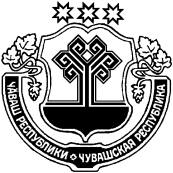 ШЁМЁРШЁ РАЙОН,ЧУВАШСКАЯ РЕСПУБЛИКА ШЕМУРШИНСКИЙ РАЙОН КИВ, ЧУКАЛ  ЯЛ ПОСЕЛЕНИЙ,Н ДЕПУТАТСЕН ПУХЁВ, ЙЫШЁНУ«20» пуш  2019с № 1Кив. Чукал ял.СОБРАНИЕ ДЕПУТАТОВ СТАРОЧУКАЛЬСКОГО СЕЛЬСКОГО  ПОСЕЛЕНИЯ                 РЕШЕНИЕот «20» марта  2019г №1    деревня Старые Чукалы                                                                   Приложение 3                                                             к решению Собрания депутатов                                                              Старочукальского сельского поселения                                                            Шемуршинского района Чувашской Республики                                                           "О бюджете Старочукальского сельского                                                        поселения Шемуршинского района                                                                Чувашской Республики на 2018 год и на плановый                                                           период 2019 и 2020 годов»                                                                   Приложение 3                                                             к решению Собрания депутатов                                                              Старочукальского сельского поселения                                                            Шемуршинского района Чувашской Республики                                                           "О бюджете Старочукальского сельского                                                        поселения Шемуршинского района                                                                Чувашской Республики на 2018 год и на плановый                                                           период 2019 и 2020 годов»                                                                   Приложение 3                                                             к решению Собрания депутатов                                                              Старочукальского сельского поселения                                                            Шемуршинского района Чувашской Республики                                                           "О бюджете Старочукальского сельского                                                        поселения Шемуршинского района                                                                Чувашской Республики на 2018 год и на плановый                                                           период 2019 и 2020 годов»                                                                   Приложение 3                                                             к решению Собрания депутатов                                                              Старочукальского сельского поселения                                                            Шемуршинского района Чувашской Республики                                                           "О бюджете Старочукальского сельского                                                        поселения Шемуршинского района                                                                Чувашской Республики на 2018 год и на плановый                                                           период 2019 и 2020 годов»Прогнозируемые объемы Прогнозируемые объемы Прогнозируемые объемы Прогнозируемые объемы Прогнозируемые объемы Прогнозируемые объемы поступлений доходов в бюджет Старочукальского сельского поселенияна 2019 год поступлений доходов в бюджет Старочукальского сельского поселенияна 2019 год поступлений доходов в бюджет Старочукальского сельского поселенияна 2019 год поступлений доходов в бюджет Старочукальского сельского поселенияна 2019 год поступлений доходов в бюджет Старочукальского сельского поселенияна 2019 год поступлений доходов в бюджет Старочукальского сельского поселенияна 2019 год (тыс. рублей)(тыс. рублей)(тыс. рублей)(тыс. рублей)Код бюджетной 
классификацииКод бюджетной 
классификацииКод бюджетной 
классификацииНаименование доходовСуммаСумма12310000000000000000НАЛОГОВЫЕ И НЕНАЛОГОВЫЕ ДОХОДЫ, всего880,4в том числе:10100000000000000НАЛОГИ НА ПРИБЫЛЬ, ДОХОДЫ, всего25,5из них:10102000010000110налог на доходы физических лиц25,510300000000000000НАЛОГИ НА ТОВАРЫ (РАБОТЫ, УСЛУГИ), РЕАЛИЗУЕМЫЕ НА ТЕРРИТОРИИ РОССИЙСКОЙ ФЕДЕРАЦИИ249,810302000010000110Акцизы по подакцизным товарам (продукции), производимым на территории Российской Федерации249,810600000000000000НАЛОГИ НА ИМУЩЕСТВО, всего309,0из них:10601000000000110налог на имущество с физических лиц 175,010606000000000110Земельный налог134,010800000000000000ГОСУДАРСТВЕННАЯ ПОШЛИНА11100000000000000ДОХОДЫ ОТ ИСПОЛЬЗОВАНИЯ ИМУЩЕСТВА, НАХОДЯЩЕГОСЯ В ГОСУДАРСТВЕННОЙ И МУНИЦИПАЛЬНОЙ СОБСТВЕННОСТИ, всего296,1из них:11105000000000120доходы, получаемые в виде арендной либо иной платы за передачу в возмездное пользование государственного и муниципального имущества (за исключением имущества бюджетных и автономных учреждений, а также имущества государственных и муниципальных унитарных предприятий, в том числе казенных)296,120000000000000000БЕЗВОЗМЕЗДНЫЕ ПОСТУПЛЕНИЯ, всего2518,520200000000000000Безвозмездные поступления от других бюджетов бюджетной системы Российской Федерации, всего2465,5в том числе:20201000000000151Дотации бюджетам бюджетной системы Российской Федерации, всего 1428,5из них:20201001100000151Дотации бюджетам поселений на выравнивание уровня бюджетной обеспеченности434,720201003100000151Дотации бюджетам сельских поселений на поддержку мер по обеспечению сбалансированности бюджетов993,820202000000000151Субсидии бюджетам бюджетной системы Российской Федерации (межбюджетные субсидии)947,120203000000000151Субвенции бюджетам субъектов Российской Федерации и муниципальных образований89,920700000000000430Прочие безвозмездные  поступления53,0                                                                                   Приложение 5.1                                                                                 к решению Собрания депутатов                                                                                     Старочукальского сельского поселения                                                                                        Шемуршинского района Чувашской Республики                                                                                            "О бюджете Старочукальского сельского                                                                                       поселения Шемуршинского района                                                                                      Чувашской Республики на 2019 год и                                                                                     на плановый период 2020 и 2021 годов»                                                                                   Приложение 5.1                                                                                 к решению Собрания депутатов                                                                                     Старочукальского сельского поселения                                                                                        Шемуршинского района Чувашской Республики                                                                                            "О бюджете Старочукальского сельского                                                                                       поселения Шемуршинского района                                                                                      Чувашской Республики на 2019 год и                                                                                     на плановый период 2020 и 2021 годов»                                                                                   Приложение 5.1                                                                                 к решению Собрания депутатов                                                                                     Старочукальского сельского поселения                                                                                        Шемуршинского района Чувашской Республики                                                                                            "О бюджете Старочукальского сельского                                                                                       поселения Шемуршинского района                                                                                      Чувашской Республики на 2019 год и                                                                                     на плановый период 2020 и 2021 годов»                                                                                   Приложение 5.1                                                                                 к решению Собрания депутатов                                                                                     Старочукальского сельского поселения                                                                                        Шемуршинского района Чувашской Республики                                                                                            "О бюджете Старочукальского сельского                                                                                       поселения Шемуршинского района                                                                                      Чувашской Республики на 2019 год и                                                                                     на плановый период 2020 и 2021 годов»                                                                                   Приложение 5.1                                                                                 к решению Собрания депутатов                                                                                     Старочукальского сельского поселения                                                                                        Шемуршинского района Чувашской Республики                                                                                            "О бюджете Старочукальского сельского                                                                                       поселения Шемуршинского района                                                                                      Чувашской Республики на 2019 год и                                                                                     на плановый период 2020 и 2021 годов»                                                                                   Приложение 5.1                                                                                 к решению Собрания депутатов                                                                                     Старочукальского сельского поселения                                                                                        Шемуршинского района Чувашской Республики                                                                                            "О бюджете Старочукальского сельского                                                                                       поселения Шемуршинского района                                                                                      Чувашской Республики на 2019 год и                                                                                     на плановый период 2020 и 2021 годов»ИзменениеРаспределения бюджетных ассигнований по разделам, подразделам, целевым статьям (муниципальным программам Шемуршинского района Чувашской Республики и непрограммным направлениям деятельности) и группам (группам  и подгруппам) видов расходов классификации расходов бюджета Старочукальского сельского поселения Шемуршинского района Чувашской Республики на 2019 годИзменениеРаспределения бюджетных ассигнований по разделам, подразделам, целевым статьям (муниципальным программам Шемуршинского района Чувашской Республики и непрограммным направлениям деятельности) и группам (группам  и подгруппам) видов расходов классификации расходов бюджета Старочукальского сельского поселения Шемуршинского района Чувашской Республики на 2019 годИзменениеРаспределения бюджетных ассигнований по разделам, подразделам, целевым статьям (муниципальным программам Шемуршинского района Чувашской Республики и непрограммным направлениям деятельности) и группам (группам  и подгруппам) видов расходов классификации расходов бюджета Старочукальского сельского поселения Шемуршинского района Чувашской Республики на 2019 годИзменениеРаспределения бюджетных ассигнований по разделам, подразделам, целевым статьям (муниципальным программам Шемуршинского района Чувашской Республики и непрограммным направлениям деятельности) и группам (группам  и подгруппам) видов расходов классификации расходов бюджета Старочукальского сельского поселения Шемуршинского района Чувашской Республики на 2019 годИзменениеРаспределения бюджетных ассигнований по разделам, подразделам, целевым статьям (муниципальным программам Шемуршинского района Чувашской Республики и непрограммным направлениям деятельности) и группам (группам  и подгруппам) видов расходов классификации расходов бюджета Старочукальского сельского поселения Шемуршинского района Чувашской Республики на 2019 годИзменениеРаспределения бюджетных ассигнований по разделам, подразделам, целевым статьям (муниципальным программам Шемуршинского района Чувашской Республики и непрограммным направлениям деятельности) и группам (группам  и подгруппам) видов расходов классификации расходов бюджета Старочукальского сельского поселения Шемуршинского района Чувашской Республики на 2019 год( рублей)( рублей)( рублей)( рублей)( рублей)( рублей)НаименованиеРазделПодразделЦелевая статья (муниципальные программы и непрограммные направления деятельности)Группа (группа и подгруппа) вида расходаСумма123456Всего725,6Общегосударственные вопросы01-30,0Другие общегосударственные вопросы0113-30,0Муниципальная программа Шемуршинского района Чувашской Республики "Развитие потенциала муниципального управления" на 2014-2020 годы0113Ч500000000-30,0Основное мероприятие "Общепрограммные расходы"0113Ч5Э0000000-30,0Обеспечение реализации муниципальной  программы Шемуршинского района "Развитие потенциала  муниципального управления" на 2014 - 2020 годы0113Ч5Э0100000-30,0Обеспечение деятельности (оказание услуг) муниципальных учреждений0113Ч5Э0100600-30,0Закупка товаров, работ и услуг для обеспечения государственных (муниципальных) нужд0113Ч5Э0100600200-30,0Иные закупки товаров, работ и услуг для обеспечения государственных (муниципальных) нужд0113Ч5Э0100600240-30,0Муниципальная программа "Социальная поддержка граждан" 0113Ц300000000-0,1Подпрограмма "Социальная защита населения Чувашской Республики" муниципальной программы "Социальная поддержка граждан"0113Ц310000000-0,1Основное мероприятие "Создание благоприятных условий жизнедеятельности ветеранам, гражданам пожилого возраста, инвалидам"0113Ц310500000-0,1Осуществление мероприятий по проведению информационно-разъяснительной и методической работы по социальной защите граждан и изготовление бланочной продукции0113Ц310511530-0,1Закупка товаров, работ и услуг для обеспечения государственных (муниципальных) нужд0113Ц310511530200-0,1Иные закупки товаров, работ и услуг для обеспечения государственных (муниципальных) нужд0113Ц310511530240-0,1Муниципальная программа "Развитие культуры и туризма" 0113Ц4000000000,1Подпрограмма "Развитие культуры в Чувашской Республике" муниципальной программы "Развитие культуры и туризма"0113Ц4100000000,1Основное мероприятие "Поддержка детского и юношеского творчества"0113Ц4109000000,1Организация и проведение мероприятий, связанных с празднованием юбилейных дат муниципального образования, выполнением других обязательств муниципального образования0113Ц4109701500,1Иные бюджетные ассигнования0113Ц4109701508000,1Уплата налогов, сборов и иных платежей0113Ц4109701508500,1Муниципальная программа "Развитие культуры и туризма" 0113Ц400000000-5,0Муниципальная программа "Управление общественными финансами и муниципальным долгом" 0113Ч400000000-5,0Подпрограмма "Управление муниципальным имуществом" муниципальной программы "Управление общественными финансами и муниципальным долгом"0113Ч430000000-5,0Эффективное управление муниципальным имуществом0113Ч430400000-5,0Обеспечение гарантий прав на муниципальное имущество Чувашской Республики, в том числе на землю, и защита прав и законных интересов собственников, землепользователей, землевладельцев и арендаторов земельных участков0113Ч430473620-5,0Закупка товаров, работ и услуг для обеспечения государственных (муниципальных) нужд0113Ч430473620200-5,0Иные закупки товаров, работ и услуг для обеспечения государственных (муниципальных) нужд0113Ч430473620240-5,0Муниципальная программа "Развитие земельных и имущественных отношений"0113А4000000005,0Подпрограмма "Формирование эффективного государственного сектора экономики Чувашской Республики" муниципальной программы "Развитие земельных и имущественных отношений"0113А4200000005,0Основное мероприятие "Эффективное управление муниципальным имуществом"0113А4202000005,0Обеспечение гарантий прав на муниципальное имущество, в том числе на землю, и защита прав и законных интересов собственников, землепользователей, землевладельцев и арендаторов земельных участков0113А4202736205,0Закупка товаров, работ и услуг для обеспечения государственных (муниципальных) нужд0113А4202736202005,0Иные закупки товаров, работ и услуг для обеспечения государственных (муниципальных) нужд0113А4202736202405,0Национальная оборона021,0Мобилизационная и вневойсковая подготовка02031,0Муниципальная программа "Управление общественными финансами и муниципальным долгом" 0203Ч4000000001,0Подпрограмма "Совершенствование бюджетной политики и обеспечение сбалансированности бюджета" муниципальной программы "Управление общественными финансами и муниципальным долгом"0203Ч4100000001,0Основное мероприятие "Осуществление мер финансовой поддержки бюджетов муниципальных районов, городских округов и поселений, направленных на обеспечение их сбалансированности и повышение уровня бюджетной обеспеченности"0203Ч4104000001,0Осуществление первичного воинского учета на территориях, где отсутствуют военные комиссариаты, за счет субвенции, предоставляемой из федерального бюджета0203Ч4104511801,0Расходы на выплаты персоналу в целях обеспечения выполнения функций государственными (муниципальными) органами, казенными учреждениями, органами управления государственными внебюджетными фондами0203Ч4104511801001,0Расходы на выплаты персоналу государственных (муниципальных) органов0203Ч4104511801201,0Национальная экономика04151,7Дорожное хозяйство (дорожные фонды)0409151,7Муниципальная программа "Развитие транспортной системы"0409Ч200000000151,7Подпрограмма "Автомобильные дороги" муниципальной программы   "Развитие транспортной системы"0409Ч210000000151,7Осуществление дорожной деятельности, кроме деятельности по строительству, в отношении автомобильных дорог местного значения в границах населенных пунктов поселения за счет субсидии, предоставляемой из республиканского бюджета Чувашской Республики0409Ч210414190-586,8Закупка товаров, работ и услуг для обеспечения государственных (муниципальных) нужд0409Ч210414190200-586,8Иные закупки товаров, работ и услуг для обеспечения государственных (муниципальных) нужд0409Ч210414190240-586,8Осуществление дорожной деятельности, кроме деятельности по строительству, в отношении автомобильных дорог местного значения в границах населенных пунктов поселения за счет субсидии, предоставляемой из республиканского бюджета Чувашской Республики0409Ч210314190738,5Закупка товаров, работ и услуг для обеспечения государственных (муниципальных) нужд0409Ч210314190200738,5Иные закупки товаров, работ и услуг для обеспечения государственных (муниципальных) нужд0409Ч210314190240738,5Другие вопросы в области национальной экономики0412А40000000010,0Муниципальная программа "Развитие земельных и имущественных отношений"0412А41000000010,0Основное мероприятие "Создание условий для максимального вовлечения в хозяйственный оборот муниципального имущества, в том числе земельных участков"0412А41020000010,0Проведение землеустроительных (кадастровых) работ по земельным участкам, находящимся в собственности муниципального образования, и внесение сведений в кадастр недвижимости0412А41027759010,0Закупка товаров, работ и услуг для обеспечения государственных (муниципальных) нужд0412А41027759020010,0Иные закупки товаров, работ и услуг для обеспечения государственных (муниципальных) нужд0412А41027759024010,0Муниципальная программа "Управление общественными финансами и муниципальным долгом" 0412Ч400000000-10,0Подпрограмма "Управление муниципальным имуществом" муниципальной программы "Управление общественными финансами и муниципальным долгом"0412Ч430000000-10,0Создание условий для максимального вовлечения в хозяйственный оборот муниципального имущества, в том числе земельных участков0412Ч430300000-10,0Проведение землеустроительных (кадастровых) работ по земельным участкам, находящимся в собственности муниципального образования, и внесение сведений в кадастр недвижимости0412Ч430373580-10,0Закупка товаров, работ и услуг для обеспечения государственных (муниципальных) нужд0412Ч430373580200-10,0Иные закупки товаров, работ и услуг для обеспечения государственных (муниципальных) нужд0412Ч430373580240-10,0Жилищно-коммунальное хозяйство05602,9Жилищное хозяйство05012,0Муниципальная программа "Развитие земельных и имущественных отношений"0501А4000000002,0Подпрограмма "Формирование эффективного государственного сектора экономики Чувашской Республики" муниципальной программы "Развитие земельных и имущественных отношений"0501А4200000002,0Основное мероприятие "Эффективное управление муниципальным имуществом"0501А4202000002,0Обеспечение гарантий прав на муниципальное имущество, в том числе на землю, и защита прав и законных интересов собственников, землепользователей, землевладельцев и арендаторов земельных участков0501А4202736202,0Закупка товаров, работ и услуг для обеспечения государственных (муниципальных) нужд0501А4202736202002,0Иные закупки товаров, работ и услуг для обеспечения государственных (муниципальных) нужд0501А4202736202402,0Муниципальная программа "Управление общественными финансами и муниципальным долгом" 0501Ч400000000-2,0Подпрограмма "Управление муниципальным имуществом" муниципальной программы "Управление общественными финансами и муниципальным долгом"0501Ч430000000-2,0Эффективное управление муниципальным имуществом0501Ч430400000-2,0Обеспечение гарантий прав на муниципальное имущество Чувашской Республики, в том числе на землю, и защита прав и законных интересов собственников, землепользователей, землевладельцев и арендаторов земельных участков0501Ч430473620-2,0Иные бюджетные ассигнования0501Ч430473620800-2,0Уплата налогов, сборов и иных платежей0501Ч430473620850-2,0Благоустройство0503602,9Муниципальная  программа "Формирование современной городской среды на территории Чувашской Республики"0503А50000000030,0Подпрограмма "Благоустройство дворовых и общественых территорий" муниципальной программы "Формирование современной городской среды на территории Чувашской Республики"0503А51000000030,0Основное мероприятие "Содействие благоустройству населенных пунктов Чувашской Республики"0503А51020000030,0Реализация мероприятий по благоустройству территории0503А51027742030,0Закупка товаров, работ и услуг для обеспечения государственных (муниципальных) нужд0503А51027742020030,0Иные закупки товаров, работ и услуг для обеспечения государственных (муниципальных) нужд0503А51027742024030,0Муниципальная программа "Управление общественными финансами и муниципальным долгом"0503Ч400000000572,9Подпрограмма "Повышение эффективности бюджетных расходов" муниципальной программы "Управление общественными финансами и муниципальным долгом"0503Ч420000000572,9Повышение эффективности бюджетных расходов в условиях развития контрактной системы в сфере закупок товаров, работ, услуг для обеспечения нужд Чувашской Республики и муниципальных нужд0503Ч420400000572,9Реализация проектов развития общественной инфраструктуры, основанных на местных инициативах0503Ч4204S6570572,9Закупка товаров, работ и услуг для обеспечения государственных (муниципальных) нужд0503Ч4204S6570200572,9Иные закупки товаров, работ и услуг для обеспечения государственных (муниципальных) нужд0503Ч4204S6570240572,9Приложение 7к решению Собрания депутатов Старочукальскогосельского поселения Шемуршинского района ЧувашскойРеспублики  "О бюджете Старочукальского сельскогопоселения Шемуршинского районаЧувашской Республики на 2018 годи на плановый период 2019 и 2020 годов»Приложение 7к решению Собрания депутатов Старочукальскогосельского поселения Шемуршинского района ЧувашскойРеспублики  "О бюджете Старочукальского сельскогопоселения Шемуршинского районаЧувашской Республики на 2018 годи на плановый период 2019 и 2020 годов»Приложение 7к решению Собрания депутатов Старочукальскогосельского поселения Шемуршинского района ЧувашскойРеспублики  "О бюджете Старочукальского сельскогопоселения Шемуршинского районаЧувашской Республики на 2018 годи на плановый период 2019 и 2020 годов»Приложение 7к решению Собрания депутатов Старочукальскогосельского поселения Шемуршинского района ЧувашскойРеспублики  "О бюджете Старочукальского сельскогопоселения Шемуршинского районаЧувашской Республики на 2018 годи на плановый период 2019 и 2020 годов»Приложение 7к решению Собрания депутатов Старочукальскогосельского поселения Шемуршинского района ЧувашскойРеспублики  "О бюджете Старочукальского сельскогопоселения Шемуршинского районаЧувашской Республики на 2018 годи на плановый период 2019 и 2020 годов»Приложение 7к решению Собрания депутатов Старочукальскогосельского поселения Шемуршинского района ЧувашскойРеспублики  "О бюджете Старочукальского сельскогопоселения Шемуршинского районаЧувашской Республики на 2018 годи на плановый период 2019 и 2020 годов»Приложение 7к решению Собрания депутатов Старочукальскогосельского поселения Шемуршинского района ЧувашскойРеспублики  "О бюджете Старочукальского сельскогопоселения Шемуршинского районаЧувашской Республики на 2018 годи на плановый период 2019 и 2020 годов»Распределения бюджетных ассигнований по целевым статьям (муниципальным программам Шемуршинского района Чувашской Республики и непрограммным направлениям деятельности), группам (группам и подгруппам) видов расходов, разделам, подразделам классификации расходов бюджета Старочукальского сельского поселения Шемуршинского района Чувашской Республики на 2018 годРаспределения бюджетных ассигнований по целевым статьям (муниципальным программам Шемуршинского района Чувашской Республики и непрограммным направлениям деятельности), группам (группам и подгруппам) видов расходов, разделам, подразделам классификации расходов бюджета Старочукальского сельского поселения Шемуршинского района Чувашской Республики на 2018 годРаспределения бюджетных ассигнований по целевым статьям (муниципальным программам Шемуршинского района Чувашской Республики и непрограммным направлениям деятельности), группам (группам и подгруппам) видов расходов, разделам, подразделам классификации расходов бюджета Старочукальского сельского поселения Шемуршинского района Чувашской Республики на 2018 годРаспределения бюджетных ассигнований по целевым статьям (муниципальным программам Шемуршинского района Чувашской Республики и непрограммным направлениям деятельности), группам (группам и подгруппам) видов расходов, разделам, подразделам классификации расходов бюджета Старочукальского сельского поселения Шемуршинского района Чувашской Республики на 2018 годРаспределения бюджетных ассигнований по целевым статьям (муниципальным программам Шемуршинского района Чувашской Республики и непрограммным направлениям деятельности), группам (группам и подгруппам) видов расходов, разделам, подразделам классификации расходов бюджета Старочукальского сельского поселения Шемуршинского района Чувашской Республики на 2018 годРаспределения бюджетных ассигнований по целевым статьям (муниципальным программам Шемуршинского района Чувашской Республики и непрограммным направлениям деятельности), группам (группам и подгруппам) видов расходов, разделам, подразделам классификации расходов бюджета Старочукальского сельского поселения Шемуршинского района Чувашской Республики на 2018 годРаспределения бюджетных ассигнований по целевым статьям (муниципальным программам Шемуршинского района Чувашской Республики и непрограммным направлениям деятельности), группам (группам и подгруппам) видов расходов, разделам, подразделам классификации расходов бюджета Старочукальского сельского поселения Шемуршинского района Чувашской Республики на 2018 год(рублей)(рублей)(рублей)(рублей)(рублей)(рублей)(рублей)НаименованиеЦелевая статья (муниципальные программы)Группа(группа и подгруппа) вида расходовРазделПодразделСумма111234567Всего3453,21.1.1.Муниципальная программа "Развитие земельных и имущественных отношений"А40000000017,01.11.11.1Подпрограмма "Управление муниципальным имуществом" муниципальной программы "Развитие земельных и имущественных отношений"А41000000010,0Основное мероприятие "Создание условий для максимального вовлечения в хозяйственный оборот муниципального имущества, в том числе земельных участков"А41020000010,0Проведение землеустроительных (кадастровых) работ по земельным участкам, находящимся в собственности муниципального образования, и внесение сведений в кадастр недвижимостиА41027759010,0Закупка товаров, работ и услуг для обеспечения государственных (муниципальных) нуждА41027759020010,0Иные закупки товаров, работ и услуг для обеспечения государственных (муниципальных) нуждА41027759024010,0Национальная экономикаА4102775902400410,0Другие вопросы в области национальной экономикиА410277590240041210,01.21.21.2Подпрограмма "Формирование эффективного государственного сектора экономики Чувашской Республики" муниципальной программы "Развитие земельных и имущественных отношений"А4200000007,0Основное мероприятие "Эффективное управление муниципальным имуществом"А4202000007,0Обеспечение гарантий прав на муниципальное имущество, в том числе на землю, и защита прав и законных интересов собственников, землепользователей, землевладельцев и арендаторов земельных участковА4202736207,0Закупка товаров, работ и услуг для обеспечения государственных (муниципальных) нуждА4202736202007,0Иные закупки товаров, работ и услуг для обеспечения государственных (муниципальных) нуждА4202736202405,0Общегосударственные вопросыА420273620240015,0Другие общегосударственные вопросыА42027362024001135,0Жилищно-коммунальное хозяйствоА420273620240052,0Жилищное хозяйствоА42027362024005012,02.2.2.Муниципальная  программа "Формирование современной городской среды на территории Чувашской Республики"А500000000158,32.1.2.1.2.1.Подпрограмма "Благоустройство дворовых и общественых территорий" муниципальной программы "Формирование современной городской среды на территории Чувашской Республики"А510000000158,3Основное мероприятие "Содействие благоустройству населенных пунктов Чувашской Республики"А510200000158,3Уличное освещениеА51027740055,8Закупка товаров, работ и услуг для обеспечения государственных (муниципальных) нуждА51027740020055,8Иные закупки товаров, работ и услуг для обеспечения государственных (муниципальных) нуждА51027740024055,8Жилищно-коммунальное хозяйствоА5102774002400555,8БлагоустройствоА510277400240050355,8Реализация мероприятий по благоустройству территорииА510277420102,5Закупка товаров, работ и услуг для обеспечения государственных (муниципальных) нуждА510277420200102,5Иные закупки товаров, работ и услуг для обеспечения государственных (муниципальных) нуждА510277420240102,5Жилищно-коммунальное хозяйствоА51027742024005102,5БлагоустройствоА5102774202400503102,53.3.3.Муниципальная программа "Социальная поддержка граждан" Ц3000000000,43.1.3.1.3.1.Подпрограмма "Социальная защита населения Чувашской Республики" муниципальной программы "Социальная поддержка граждан"Ц3100000000,4Основное мероприятие "Создание благоприятных условий жизнедеятельности ветеранам, гражданам пожилого возраста, инвалидам"Ц3105000000,4Осуществление мероприятий по проведению информационно-разъяснительной и методической работы по социальной защите граждан и изготовление бланочной продукцииЦ3105115300,4Закупка товаров, работ и услуг для обеспечения государственных (муниципальных) нуждЦ3105115302000,4Иные закупки товаров, работ и услуг для обеспечения государственных (муниципальных) нуждЦ3105115302400,4Общегосударственные вопросыЦ310511530240010,4Другие общегосударственные вопросыЦ31051153024001130,44.4.4.Муниципальная программа "Развитие культуры и туризма" Ц400000000762,14.1.4.1.4.1.Подпрограмма "Развитие культуры в Чувашской Республике" муниципальной программы "Развитие культуры и туризма"Ц410000000762,1Основное мероприятие "Сохранение и развитие народного творчества"Ц410700000759,9Обеспечение деятельности учреждений в сфере культурно-досугового обслуживания населенияЦ410740390759,9Расходы на выплаты персоналу в целях обеспечения выполнения функций государственными (муниципальными) органами, казенными учреждениями, органами управления государственными внебюджетными фондамиЦ41074039010050,1Расходы на выплаты персоналу казенных учрежденийЦ41074039011050,1Культура, кинематографияЦ4107403901100850,1КультураЦ410740390110080150,1Закупка товаров, работ и услуг для обеспечения государственных (муниципальных) нуждЦ410740390200174,0Иные закупки товаров, работ и услуг для обеспечения государственных (муниципальных) нуждЦ410740390240174,0Культура, кинематографияЦ41074039024008174,0КультураЦ4107403902400801174,0Межбюджетные трансфертыЦ410740390500493,8Иные межбюджетные трансфертыЦ410740390540493,8Культура, кинематографияЦ41074039054008493,8КультураЦ4107403905400801493,8Иные бюджетные ассигнованияЦ41074039080042,0Уплата налогов, сборов и иных платежейЦ41074039085042,0Культура, кинематографияЦ4107403908500842,0КультураЦ410740390850080142,0Основное мероприятие "Поддержка детского и юношеского творчества"Ц4109000002,2Организация и проведение мероприятий, связанных с празднованием юбилейных дат муниципального образования, выполнением других обязательств муниципального образованияЦ4109701502,2Иные бюджетные ассигнованияЦ4109701508002,2Уплата налогов, сборов и иных платежейЦ4109701508502,2Общегосударственные вопросыЦ410970150850012,2Другие общегосударственные вопросыЦ41097015085001132,25.5.5.Муниципальная  программа "Развитие физической культуры и спорта"Ц5000000005,05.1.5.1.5.1.Подпрограмма "Развитие физической культуры и массового спорта" муниципальной программы "Развитие физической культуры и спорта"Ц5100000005,0Основное мероприятие "Физкультурно-оздоровительная и спортивно-массовая работа с населением"Ц5101000005,0Организация и проведение официальных физкультурных мероприятийЦ5101713905,0Закупка товаров, работ и услуг для обеспечения государственных (муниципальных) нуждЦ5101713902005,0Иные закупки товаров, работ и услуг для обеспечения государственных (муниципальных) нуждЦ5101713902405,0Физическая культура и спортЦ510171390240115,0Физическая культураЦ51017139024011015,06.6.6.Муниципальная программа  "Развитие сельского хозяйства и регулирование рынка сельскохозяйственной продукции, сырья и продовольствия" Ц90000000012,56.1.6.1.6.1.Подпрограмма "Организация научного и информационного обслуживания агропромышленного комплекса" муниципальной программы "Развитие сельского хозяйства и регулирование рынка сельскохозяйственной продукции, сырья и продовольствия"Ц96000000012,0Основное мероприятие "Формирование государственных информационных ресурсов в сферах обеспечения продовольственной безопасности и управления агропромышленным комплексом"Ц96020000012,0Организация конкурсов, выставок и ярмарок с участием организаций агропромышленного комплексаЦ96027266012,0Закупка товаров, работ и услуг для обеспечения государственных (муниципальных) нуждЦ96027266020012,0Иные закупки товаров, работ и услуг для обеспечения государственных (муниципальных) нуждЦ96027266024012,0Культура, кинематографияЦ9602726602400812,0КультураЦ960272660240080112,06.2.6.2.6.2.Подпрограмма "Развитие ветеринарии" муниципальной программы  "Развитие сельского хозяйства и регулирование рынка сельскохозяйственной продукции, сырья и продовольствия"Ц9700000000,5Основное мероприятие "Организация и осуществление мероприятий по регулированию численности безнадзорных животных"Ц9705000000,5Организация и осуществление мероприятий по регулированию численности безнадзорных животных, за исключением вопросов, решение которых отнесено к ведению Российской Федерации (за счет собственных средств муниципальных образований)Ц9705727500,5Закупка товаров, работ и услуг для обеспечения государственных (муниципальных) нуждЦ9705727502000,5Иные закупки товаров, работ и услуг для обеспечения государственных (муниципальных) нуждЦ9705727502400,5Национальная экономикаЦ970572750240040,5Сельское хозяйство и рыболовствоЦ97057275024004050,57.7.7.Муниципальная программа "Развитие транспортной системы"Ч200000000748,57.1.7.1.7.1.Подпрограмма "Автомобильные дороги" муниципальной программы   "Развитие транспортной системы"Ч210000000738,5Осуществление дорожной деятельности, кроме деятельности по строительству, в отношении автомобильных дорог местного значения в границах населенных пунктов поселения за счет субсидии, предоставляемой из республиканского бюджета Чувашской РеспубликиЧ210414190738,5Закупка товаров, работ и услуг для обеспечения государственных (муниципальных) нуждЧ210414190200738,5Иные закупки товаров, работ и услуг для обеспечения государственных (муниципальных) нуждЧ210414190240738,5Национальная экономикаЧ21041419024004738,5Дорожное хозяйство (дорожные фонды)Ч2104141902400409738,57.2.7.2.7.2.Подпрограмма "Повышение безопасности дорожного движения" муниципальной программы "Развитие транспортной системы"Ч23000000010,0Основное мероприятие "Реализация мероприятий, направленных на обеспечение безопасности дорожного движения"Ч23010000010,0Обустройство и совершенствование опасных участков улично-дорожной сети городов и сельских населенных пунктовЧ23017437010,0Закупка товаров, работ и услуг для обеспечения государственных (муниципальных) нуждЧ23017437020010,0Иные закупки товаров, работ и услуг для обеспечения государственных (муниципальных) нуждЧ23017437024010,0Национальная экономикаЧ2301743702400410,0Дорожное хозяйство (дорожные фонды)Ч230174370240040910,08.8.8.Муниципальная программа "Управление общественными финансами и муниципальным долгом" Ч400000000672,98.1.8.1.8.1.Подпрограмма "Совершенствование бюджетной политики и обеспечение сбалансированности бюджета" муниципальной программы "Управление общественными финансами и муниципальным долгом"Ч410000000100,0Основное мероприятие "Развитие бюджетного планирования, формирование республиканского бюджета Чувашской Республики на очередной финансовый год и плановый период"Ч41010000010,0Резервный фонд администрации муниципального образования Чувашской РеспубликиЧ41017343010,0Иные бюджетные ассигнованияЧ41017343080010,0Резервные средстваЧ41017343087010,0Общегосударственные вопросыЧ4101734308700110,0Резервные фондыЧ410173430870011110,0Основное мероприятие "Осуществление мер финансовой поддержки бюджетов муниципальных районов, городских округов и поселений, направленных на обеспечение их сбалансированности и повышение уровня бюджетной обеспеченности"Ч41040000090,0Осуществление первичного воинского учета на территориях, где отсутствуют военные комиссариаты, за счет субвенции, предоставляемой из федерального бюджетаЧ41045118090,0Расходы на выплаты персоналу в целях обеспечения выполнения функций государственными (муниципальными) органами, казенными учреждениями, органами управления государственными внебюджетными фондамиЧ41045118010089,1Расходы на выплаты персоналу государственных (муниципальных) органовЧ41045118012089,1Национальная оборонаЧ4104511801200289,1Мобилизационная и вневойсковая подготовкаЧ410451180120020389,1Закупка товаров, работ и услуг для обеспечения государственных (муниципальных) нуждЧ4104511802000,9Иные закупки товаров, работ и услуг для обеспечения государственных (муниципальных) нуждЧ4104511802400,9Национальная оборонаЧ410451180240020,9Мобилизационная и вневойсковая подготовкаЧ41045118024002030,98.28.28.2Подпрограмма "Повышение эффективности бюджетных расходов" муниципальной программы "Управление общественными финансами и муниципальным долгом"Ч420000000572,9Повышение качества управления муниципальными финансамиЧ420400000572,9Реализация проектов развития общественной инфраструктуры, основанных на местных инициативахЧ4204S6570572,9Закупка товаров, работ и услуг для государственных (муниципальных) нуждЧ4204S6570200572,9Иные закупки товаров, работ и услуг для обеспечения государственных (муниципальных) нуждЧ4204S6570240572,9Жилищно-коммунальное хозяйствоЧ4204S657024005572,9БлагоустройствоЧ4204S65702400503572,99.9.9.Муниципальная программа "Развитие потенциала муниципального управления" Ч5000000001076,59.1.9.1.9.1.Обеспечение реализации муниципальной программы "Развитие потенциала государственного управления"Ч5Э00000001076,5Основное мероприятие "Общепрограммные расходы"Ч5Э01000001076,5Обеспечение функций муниципальных органовЧ5Э0100200986,0Расходы на выплаты персоналу в целях обеспечения выполнения функций государственными (муниципальными) органами, казенными учреждениями, органами управления государственными внебюджетными фондамиЧ5Э0100200100986,0Расходы на выплаты персоналу государственных (муниципальных) органовЧ5Э0100200120986,0Общегосударственные вопросыЧ5Э010020012001986,0Функционирование Правительства Российской Федерации, высших исполнительных органов государственной власти субъектов Российской Федерации, местных администрацийЧ5Э01002001200104986,0Обеспечение деятельности (оказание услуг) муниципальных учрежденийЧ5Э010060090,5Закупка товаров, работ и услуг для обеспечения государственных (муниципальных) нуждЧ5Э010060020084,5Иные закупки товаров, работ и услуг для обеспечения государственных (муниципальных) нуждЧ5Э010060024084,5Общегосударственные вопросыЧ5Э01006002400184,5Другие общегосударственные вопросыЧ5Э0100600240011384,5Иные бюджетные ассигнованияЧ5Э01006008006,0Уплата налогов, сборов и иных платежейЧ5Э01006008506,0Общегосударственные вопросыЧ5Э0100600850016,0Другие общегосударственные вопросыЧ5Э010060085001136,0Приложение 9.1к решению Собрания депутатов Старочукальского сельского поселенияШемуршинского районаЧувашской Республики "О бюджете Старочукальского сельского поселения Шемуршинского района ЧувашскойРеспублики на 2019 год и на плановыйпериод 2020 и 2021 годов»Приложение 9.1к решению Собрания депутатов Старочукальского сельского поселенияШемуршинского районаЧувашской Республики "О бюджете Старочукальского сельского поселения Шемуршинского района ЧувашскойРеспублики на 2019 год и на плановыйпериод 2020 и 2021 годов»Приложение 9.1к решению Собрания депутатов Старочукальского сельского поселенияШемуршинского районаЧувашской Республики "О бюджете Старочукальского сельского поселения Шемуршинского района ЧувашскойРеспублики на 2019 год и на плановыйпериод 2020 и 2021 годов»Приложение 9.1к решению Собрания депутатов Старочукальского сельского поселенияШемуршинского районаЧувашской Республики "О бюджете Старочукальского сельского поселения Шемуршинского района ЧувашскойРеспублики на 2019 год и на плановыйпериод 2020 и 2021 годов»Приложение 9.1к решению Собрания депутатов Старочукальского сельского поселенияШемуршинского районаЧувашской Республики "О бюджете Старочукальского сельского поселения Шемуршинского района ЧувашскойРеспублики на 2019 год и на плановыйпериод 2020 и 2021 годов»Приложение 9.1к решению Собрания депутатов Старочукальского сельского поселенияШемуршинского районаЧувашской Республики "О бюджете Старочукальского сельского поселения Шемуршинского района ЧувашскойРеспублики на 2019 год и на плановыйпериод 2020 и 2021 годов»Приложение 9.1к решению Собрания депутатов Старочукальского сельского поселенияШемуршинского районаЧувашской Республики "О бюджете Старочукальского сельского поселения Шемуршинского района ЧувашскойРеспублики на 2019 год и на плановыйпериод 2020 и 2021 годов»Изменение Ведомственной структуры расходов бюджета Старочукальского сельского поселения Шемуршинского района  Чувашской Республики на 2019 годИзменение Ведомственной структуры расходов бюджета Старочукальского сельского поселения Шемуршинского района  Чувашской Республики на 2019 годИзменение Ведомственной структуры расходов бюджета Старочукальского сельского поселения Шемуршинского района  Чувашской Республики на 2019 годИзменение Ведомственной структуры расходов бюджета Старочукальского сельского поселения Шемуршинского района  Чувашской Республики на 2019 годИзменение Ведомственной структуры расходов бюджета Старочукальского сельского поселения Шемуршинского района  Чувашской Республики на 2019 годИзменение Ведомственной структуры расходов бюджета Старочукальского сельского поселения Шемуршинского района  Чувашской Республики на 2019 годИзменение Ведомственной структуры расходов бюджета Старочукальского сельского поселения Шемуршинского района  Чувашской Республики на 2019 годИзменение Ведомственной структуры расходов бюджета Старочукальского сельского поселения Шемуршинского района  Чувашской Республики на 2019 годИзменение Ведомственной структуры расходов бюджета Старочукальского сельского поселения Шемуршинского района  Чувашской Республики на 2019 годИзменение Ведомственной структуры расходов бюджета Старочукальского сельского поселения Шемуршинского района  Чувашской Республики на 2019 годИзменение Ведомственной структуры расходов бюджета Старочукальского сельского поселения Шемуршинского района  Чувашской Республики на 2019 годИзменение Ведомственной структуры расходов бюджета Старочукальского сельского поселения Шемуршинского района  Чувашской Республики на 2019 год( рублей)( рублей)( рублей)( рублей)( рублей)( рублей)( рублей)НаименованиеНаименованиеНаименованиеНаименованиеНаименованиеНаименованиеНаименованиеНаименованиеВедомствоРазделПодразделЦелевая статья (муниципальные программы и непрограммные направления деятельности)Группа (группа и подгруппа) вида расходаСумма1234567Всего993725,6Общегосударственные вопросы99301-30,0Другие общегосударственные вопросы9930113-30,0Муниципальная программа Шемуршинского района Чувашской Республики "Развитие потенциала муниципального управления" на 2014-2020 годы9930113Ч500000000-30,0Основное мероприятие "Общепрограммные расходы"9930113Ч5Э0000000-30,0Обеспечение реализации муниципальной  программы Шемуршинского района "Развитие потенциала  муниципального управления" на 2014 - 2020 годы9930113Ч5Э0100000-30,0Обеспечение деятельности (оказание услуг) муниципальных учреждений9930113Ч5Э0100600-30,0Закупка товаров, работ и услуг для обеспечения государственных (муниципальных) нужд9930113Ч5Э0100600200-30,0Иные закупки товаров, работ и услуг для обеспечения государственных (муниципальных) нужд9930113Ч5Э0100600240-30,0Муниципальная программа "Социальная поддержка граждан" 9930113Ц300000000-0,1Подпрограмма "Социальная защита населения Чувашской Республики" муниципальной программы "Социальная поддержка граждан"9930113Ц310000000-0,1Основное мероприятие "Создание благоприятных условий жизнедеятельности ветеранам, гражданам пожилого возраста, инвалидам"9930113Ц310500000-0,1Осуществление мероприятий по проведению информационно-разъяснительной и методической работы по социальной защите граждан и изготовление бланочной продукции9930113Ц310511530-0,1Закупка товаров, работ и услуг для обеспечения государственных (муниципальных) нужд9930113Ц310511530200-0,1Иные закупки товаров, работ и услуг для обеспечения государственных (муниципальных) нужд9930113Ц310511530240-0,1Муниципальная программа "Развитие культуры и туризма" 9930113Ц4000000000,1Подпрограмма "Развитие культуры в Чувашской Республике" муниципальной программы "Развитие культуры и туризма"9930113Ц4100000000,1Основное мероприятие "Поддержка детского и юношеского творчества"9930113Ц4109000000,1Организация и проведение мероприятий, связанных с празднованием юбилейных дат муниципального образования, выполнением других обязательств муниципального образования9930113Ц4109701500,1Иные бюджетные ассигнования9930113Ц4109701508000,1Уплата налогов, сборов и иных платежей9930113Ц4109701508500,1Муниципальная программа "Развитие культуры и туризма" 9930113Ц400000000-5,0Муниципальная программа "Управление общественными финансами и муниципальным долгом" 9930113Ч400000000-5,0Подпрограмма "Управление муниципальным имуществом" муниципальной программы "Управление общественными финансами и муниципальным долгом"9930113Ч430000000-5,0Эффективное управление муниципальным имуществом0113Ч430400000-5,0Обеспечение гарантий прав на муниципальное имущество Чувашской Республики, в том числе на землю, и защита прав и законных интересов собственников, землепользователей, землевладельцев и арендаторов земельных участков9930113Ч430473620-5,0Закупка товаров, работ и услуг для обеспечения государственных (муниципальных) нужд9930113Ч430473620200-5,0Иные закупки товаров, работ и услуг для обеспечения государственных (муниципальных) нужд9930113Ч430473620240-5,0Муниципальная программа "Развитие земельных и имущественных отношений"9930113А4000000005,0Подпрограмма "Формирование эффективного государственного сектора экономики Чувашской Республики" муниципальной программы "Развитие земельных и имущественных отношений"9930113А4200000005,0Основное мероприятие "Эффективное управление муниципальным имуществом"9930113А4202000005,0Обеспечение гарантий прав на муниципальное имущество, в том числе на землю, и защита прав и законных интересов собственников, землепользователей, землевладельцев и арендаторов земельных участков9930113А4202736205,0Закупка товаров, работ и услуг для обеспечения государственных (муниципальных) нужд9930113А4202736202005,0Иные закупки товаров, работ и услуг для обеспечения государственных (муниципальных) нужд0113А4202736202405,0Национальная оборона993021,0Мобилизационная и вневойсковая подготовка99302031,0Муниципальная программа "Управление общественными финансами и муниципальным долгом" 9930203Ч4000000001,0Подпрограмма "Совершенствование бюджетной политики и обеспечение сбалансированности бюджета" муниципальной программы "Управление общественными финансами и муниципальным долгом"9930203Ч4100000001,0Основное мероприятие "Осуществление мер финансовой поддержки бюджетов муниципальных районов, городских округов и поселений, направленных на обеспечение их сбалансированности и повышение уровня бюджетной обеспеченности"9930203Ч4104000001,0Осуществление первичного воинского учета на территориях, где отсутствуют военные комиссариаты, за счет субвенции, предоставляемой из федерального бюджета9930203Ч4104511801,0Расходы на выплаты персоналу в целях обеспечения выполнения функций государственными (муниципальными) органами, казенными учреждениями, органами управления государственными внебюджетными фондами9930203Ч4104511801001,0Расходы на выплаты персоналу государственных (муниципальных) органов9930203Ч4104511801201,0Национальная экономика99304151,7Дорожное хозяйство (дорожные фонды)9930409151,7Муниципальная программа "Развитие транспортной системы"9930409Ч200000000151,7Подпрограмма "Автомобильные дороги" муниципальной программы   "Развитие транспортной системы"9930409Ч210000000151,7Осуществление дорожной деятельности, кроме деятельности по строительству, в отношении автомобильных дорог местного значения в границах населенных пунктов поселения за счет субсидии, предоставляемой из республиканского бюджета Чувашской Республики9930409Ч210414190-586,8Закупка товаров, работ и услуг для обеспечения государственных (муниципальных) нужд9930409Ч210414190200-586,8Иные закупки товаров, работ и услуг для обеспечения государственных (муниципальных) нужд0409Ч210414190240-586,8Осуществление дорожной деятельности, кроме деятельности по строительству, в отношении автомобильных дорог местного значения в границах населенных пунктов поселения за счет субсидии, предоставляемой из республиканского бюджета Чувашской Республики9930409Ч210314190738,5Закупка товаров, работ и услуг для обеспечения государственных (муниципальных) нужд9930409Ч210314190200738,5Иные закупки товаров, работ и услуг для обеспечения государственных (муниципальных) нужд9930409Ч210314190240738,5Другие вопросы в области национальной экономики9930412А40000000010,0Муниципальная программа "Развитие земельных и имущественных отношений"9930412А41000000010,0Основное мероприятие "Создание условий для максимального вовлечения в хозяйственный оборот муниципального имущества, в том числе земельных участков"9930412А41020000010,0Проведение землеустроительных (кадастровых) работ по земельным участкам, находящимся в собственности муниципального образования, и внесение сведений в кадастр недвижимости9930412А41027759010,0Закупка товаров, работ и услуг для обеспечения государственных (муниципальных) нужд9930412А41027759020010,0Иные закупки товаров, работ и услуг для обеспечения государственных (муниципальных) нужд9930412А41027759024010,0Муниципальная программа "Управление общественными финансами и муниципальным долгом" 9930412Ч400000000-10,0Подпрограмма "Управление муниципальным имуществом" муниципальной программы "Управление общественными финансами и муниципальным долгом"9930412Ч430000000-10,0Создание условий для максимального вовлечения в хозяйственный оборот муниципального имущества, в том числе земельных участков9930412Ч430300000-10,0Проведение землеустроительных (кадастровых) работ по земельным участкам, находящимся в собственности муниципального образования, и внесение сведений в кадастр недвижимости9930412Ч430373580-10,0Закупка товаров, работ и услуг для обеспечения государственных (муниципальных) нужд9930412Ч430373580200-10,0Иные закупки товаров, работ и услуг для обеспечения государственных (муниципальных) нужд9930412Ч430373580240-10,0Жилищно-коммунальное хозяйство99305602,9Жилищное хозяйство99305012,0Муниципальная программа "Развитие земельных и имущественных отношений"9930501А4000000002,0Подпрограмма "Формирование эффективного государственного сектора экономики Чувашской Республики" муниципальной программы "Развитие земельных и имущественных отношений"9930501А4200000002,0Основное мероприятие "Эффективное управление муниципальным имуществом"9930501А4202000002,0Обеспечение гарантий прав на муниципальное имущество, в том числе на землю, и защита прав и законных интересов собственников, землепользователей, землевладельцев и арендаторов земельных участков9930501А4202736202,0Закупка товаров, работ и услуг для обеспечения государственных (муниципальных) нужд9930501А4202736202002,0Иные закупки товаров, работ и услуг для обеспечения государственных (муниципальных) нужд9930501А4202736202402,0Муниципальная программа "Управление общественными финансами и муниципальным долгом" 9930501Ч400000000-2,0Подпрограмма "Управление муниципальным имуществом" муниципальной программы "Управление общественными финансами и муниципальным долгом"9930501Ч430000000-2,0Эффективное управление муниципальным имуществом9930501Ч430400000-2,0Обеспечение гарантий прав на муниципальное имущество Чувашской Республики, в том числе на землю, и защита прав и законных интересов собственников, землепользователей, землевладельцев и арендаторов земельных участков9930501Ч430473620-2,0Иные бюджетные ассигнования9930501Ч430473620800-2,0Уплата налогов, сборов и иных платежей9930501Ч430473620850-2,0Благоустройство9930503602,9Муниципальная  программа "Формирование современной городской среды на территории Чувашской Республики"9930503А50000000030,0Подпрограмма "Благоустройство дворовых и общественых территорий" муниципальной программы "Формирование современной городской среды на территории Чувашской Республики"9930503А51000000030,0Основное мероприятие "Содействие благоустройству населенных пунктов Чувашской Республики"9930503А51020000030,0Реализация мероприятий по благоустройству территории9930503А51027742030,0Закупка товаров, работ и услуг для обеспечения государственных (муниципальных) нужд9930503А51027742020030,0Иные закупки товаров, работ и услуг для обеспечения государственных (муниципальных) нужд9930503А51027742024030,0Муниципальная программа "Управление общественными финансами и муниципальным долгом"9930503Ч400000000572,9Подпрограмма "Повышение эффективности бюджетных расходов" муниципальной программы "Управление общественными финансами и муниципальным долгом"9930503Ч420000000572,9Повышение эффективности бюджетных расходов в условиях развития контрактной системы в сфере закупок товаров, работ, услуг для обеспечения нужд Чувашской Республики и муниципальных нужд9930503Ч420400000572,9Реализация проектов развития общественной инфраструктуры, основанных на местных инициативах9930503Ч4204S6570572,9Закупка товаров, работ и услуг для обеспечения государственных (муниципальных) нужд9930503Ч4204S6570200572,9Иные закупки товаров, работ и услуг для обеспечения государственных (муниципальных) нужд9930503Ч4204S6570240572,9Код бюджетнойклассификации Российской ФедерацииНаименованиеСумма (рублей)123000 01 02 00 00 00 0000 000Кредиты кредитных организаций в валюте Российской Федерации 0000 01 03 00 00 00 0000 000Бюджетные кредиты от других бюджетов бюджетной системы Российской Федерации0000 01 05 00 00 00 0000 000Изменение остатков средств на счетах по учету средств бюджета54,3000 01 06 05 00 00 0000 000Бюджетные кредиты, предоставленные внутри страны в валюте Российской Федерации0 Итого54,3».